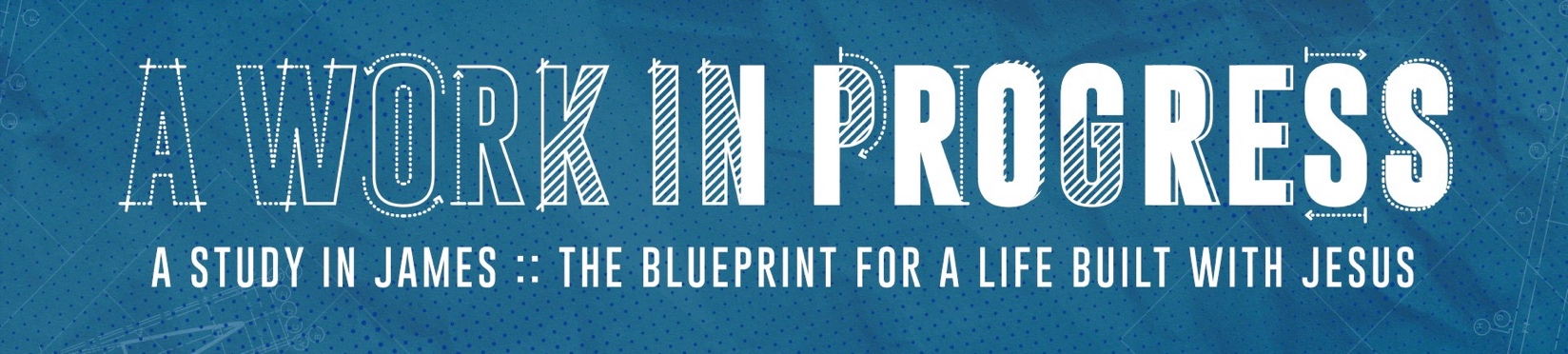 Week 3: Daily Time With TruthAs you read these daily scriptures, ask yourself these three questions:What is God saying to me?What do I want to say to God in response?How will I live out this truth?Day 1: Matthew 15:18-19 (NLT)But the words you speak come from the heart—that’s what defiles you. For from the heart come evil thoughts, murder, adultery, all sexual immorality, theft, lying, and slander.____________________________________________________________________________________________________________________________________________________________________________________Day 2: Ephesians 5:15-17 (NLT)So be careful how you live. Don’t live like fools, but like those who are wise. Make the most of every opportunity in these evil days. Don’t act thoughtlessly, but understand what the Lord wants you to do.____________________________________________________________________________________________________________________________________________________________________________________Day 3: James 4:1-2 (TPT)What is the cause of your conflicts and quarrels with each other? Doesn’t the battle begin inside of you as you fight to have your own way and fulfill your own desires? You jealously want what others have so you begin to see yourself as better than others. You scheme with envy and harm others to selfishly obtain what you crave—that’s why you quarrel and fight. And all the time you don’t obtain what you want because you won’t ask God for it!____________________________________________________________________________________________________________________________________________________________________________________Day 4: Matthew 6:19-21 (AMP)“Do not store up for yourselves [material] treasures on earth, where moth and rust destroy, and where thieves break in and steal. But store up for yourselves treasures in heaven, where neither moth nor rust destroys, and where thieves do not break in and steal; for where your treasure is, there your heart [your wishes, your desires; that on which your life centers] will be also.____________________________________________________________________________________________________________________________________________________________________________________Day 5: Philippians 2:2-4 (TPT)So I’m asking you, my friends, that you be joined together in perfect unity—with one heart, one passion, and united in one love. Walk together with one harmonious purpose and you will fill my heart with unbounded joy. Be free from pride-filled opinions, for they will only harm your cherished unity. Don’t allow self-promotion to hide in your hearts, but in authentic humility put others first and view others as more important than yourselves.____________________________________________________________________________________________________________________________________________________________________________________Discussion Questions:1.  In the video, what did Pastor Bob say is the biggest obstacle between our hearts and God?  Do you agree?  How have you experienced this?____________________________________________________________________________________________________________________________________________________________________________________2. “Our lust after material possessions and sense of entitlement to worldly possessions build up a pride that blocks our soul from the spiritual contentment of God.”  What does James call this?  What good things that man has built up for himself in the world can become an idol?  Have you ever struggled with any of these?____________________________________________________________________________________________________________________________________________________________________________________3. In the sermon, Pastor Bob talked about wars and conflicts and that they all have something in common.  What is at the root of all conflict?____________________________________________________________________________________________________________________________________________________________________________________4. In the sermon, Pastor Bob said, “There’s the battle among us; now there’s a battle within us!  It comes from within us because it was in there to begin with. Jesus wants us to be aware of what’s inside of us AND what we allow inside of us. Be careful of what you allow to dock in your heart because it will eventually come out…unless you learn how to deal with it.” How do you deal with it? And how does grace fit into the equation?____________________________________________________________________________________________________________________________________________________________________________________5. Read James 4:13-17 and Ephesians 5:15-17.  Do you take time for granted?  What do you do to try to make the moments count?  What strategies have you implemented to guard your time from foolish waste?____________________________________________________________________________________________________________________________________________________________________________________6. Share with your group what God is impressing upon you this week regarding the wisdom from James Chapter Four.  What changes do you need to make in thoughts, actions, perspectives or something else?  How can you support one another?____________________________________________________________________________________________________________________________________________________________________________________